          Урок математики	4 класТема. Одиниці вимірювання довжини. Заміна одних одиниць вимірювання довжини  іншими.Мета: систематизувати знання учнів про одиниці вимірювання довжини; вправляти у заміні одиниць вимірювання ; закріплювати вміння розв’язувати задачі; познайомити учнів зі старовинними одиницями вимірювання довжини;  розвивати пізнавальний інтерес, логічне мислення,  вміння користуватися масштабом; виховувати наполегливість, відповідальність за виконану роботу. Очікувані результати: учні повинні вміти перетворювати одиниці вимірювання довжини, порівнювати їх, користуватися масштабом карти.Обладнання:  таблиця одиниць вимірювання довжини, ілюстративний матеріал, «математичний» куб, індивідуальні картки, ТЗН.Хід урокуІ. Організаційна частина.	             Попрацюємо старанно , Щоб урок пройшов немарно, Щоб почути укінці:Наші діти – молодці!  Який у вас настрій? Покажіть його смайликами. Вправа «Очікування»-   Що  очікуєте від уроку?  -   Як  налаштовані працювати?ІІ. Актуалізація опорних знань.1.Усна лічба.  Гра «Математичний куб»Хто отримує кубик, називає відповідь.5000 : 1000 	28 ∙ 100	 170 : 10 	7000 : 10002800 : 100 	24 ∙ 10 		92 ∙ 10 	420 :  10		2. Математичний диктант.	1) запишіть число, в якому 345 одиниць ІІ класу (345000);	2) 812 одиниць І класу(812);	3) 40 одиниць класу тисяч і 40 одиниць класу одиниць (40 040);	4) 8 одиниць ІІ класу і 800 одиниць І класу(8800);	5) 2 тисячі 28 одиниць (2028) 	6) 16 тисяч 5 одиниць (16005) «Перевір себе»:  345000  812  40040  8800  2028  16005 (на дошці)Підкресліть тільки одиниці ІІ класу.ІІІ. Повідомлення теми і мети  уроку. Мотивація навчальної діяльності.1.Вступна бесіда. Для чого потрібні ці предмети ? (лінійка, косинець, рулетка, мірна стрічка,складальний метр).  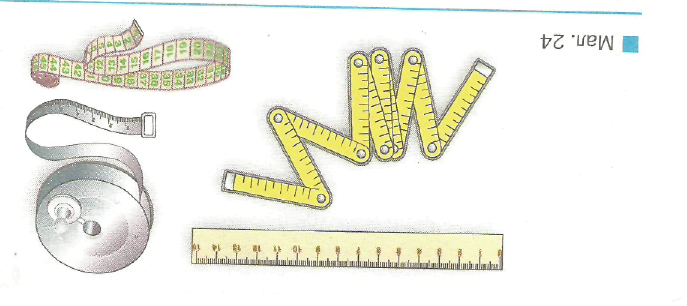 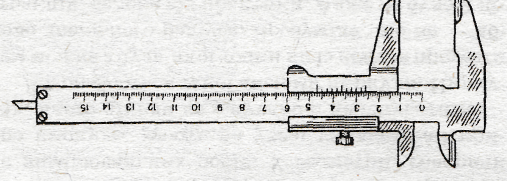 Назвіть одиниці вимірювання довжини. (1м  1см  1км  1мм 1дм)Назвіть найменше  , найбільше іменоване число. Тема уроку : «Одиниці вимірювання довжини».У рядок запишіть міри довжини в порядку зростання.Сьогодні ви будете вчитися перетворювати одиниці вимірювання довжини, порівнювати їх, розв’язувати задачі.  Виконуючи  різноманітні завдання протягом уроку , поступово відкриємо «Історичний скарб». Ви дізнаєтесь про давні міри довжини і порівняєте  їх із сучасними.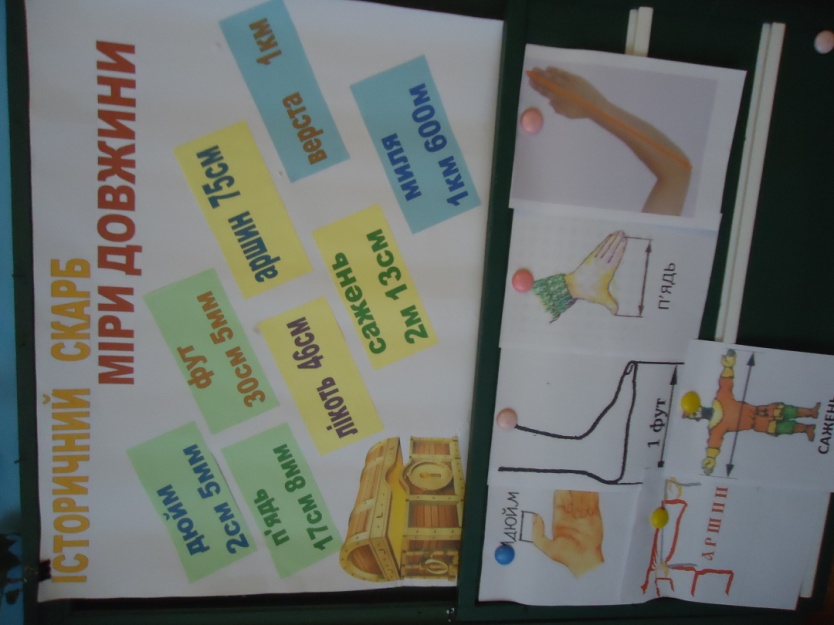                 У давнину  не було таких приладів для вимірювання, як сьогодні. Люди вимірювали все на «око».   Вони  користувалися тим, що було під рукою : палицями, кроками.  Першими мірами довжини були навіть частини тіла людини. Учні  підготували інформацію про давні міри довжини.  Робота за таблицею «Міри довжини»У скільки разів 1 м більший від 1 см; від 1 дм; 1 мм?Пояснення вчителя. Найвища гора Українських Карпат  - г. Говерла – 2061 м .Як виразити її висоту у кілометрах і метрах?Зразок міркування:  1000 м = 1 км.Отже,  висота 2061 м містить стільки кілометрів , скільки тисяч у цьому числі, тобто 2; 2061м = 2 км 61м.  Найвища вершина  Кримських гір – г. Роман - Кош – 1545 м. Довжина р. Дніпро – 2201 м. Виразіть  її довжину  у кілометрах і метрах.(Далі пояснити за таблицею)Відкриваємо 1 міру довжини – дюйм. Повідомлення учня.           Дюйм – одиниця вимірювання довжини. Назва «дюйм» пов’язана з шириною великого пальця людини. В Англії понад 700 років тому встановили, що розмір дюйма це довжина трьох сухих зерен ячменю. Нині в Англії, Америці дюйм – основна одиниця вимірювання в техніці. Сьогодні в дюймах вимірюють діаметр водогазопровідних труб. Дюйм дорівнює 2 см 5 мм.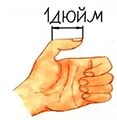 Колективна робота.  № 316 67250м=67км250м		5080м=5км80м3008м=3км8м		157888м=157км888мВідкриваємо  2 міру довжини – п’ядь. Повідомлення учня.	      П’ядь – відстань від вказівного до безіменного пальця або ширина кісті. Числом п’ядей вимірювали висоту коня.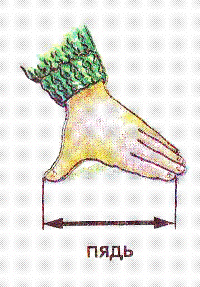 Робота в парах.З’єднайте  відповідні числа.5027м		3 м27 дм		5 км 27 м14 км		60 дм600 см		2 м 70 см3000 мм 	    	14 000мВідкриваємо 3  міру довжини – фут. Повідомлення учня.	Фут – міра довжини, якою користуються вже тисячі років. Походить вона від англійського слова foot – „ступня”, тобто фут – це довжина ступні людини.У різних країнах існують різні фути – від 28 до 33 сантиметрів, але най головніший фут – англійський, що дорівнює 30,48 сантиметра. А ще фут це – ширина 64 ячмінних зерен.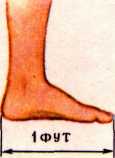 Фізкультхвилинка «Котилися колеса»Коментована робота. Завдання № 318. Віднови рівності.20м8 дм = 2080 см		20 м 8 дм = 208 дм		20 м 8дм = 20008 ммВідкриваємо 4  міру довжини – лікоть. Повідомлення учня.              Лікоть – одна з найдавніших мір у Київській Русі.  Лікоть – це відстань від кінця витягнутого середнього пальця руки до ліктя . Ліктями виміряли висоту підйому річки, висоту зрубаного дерева.  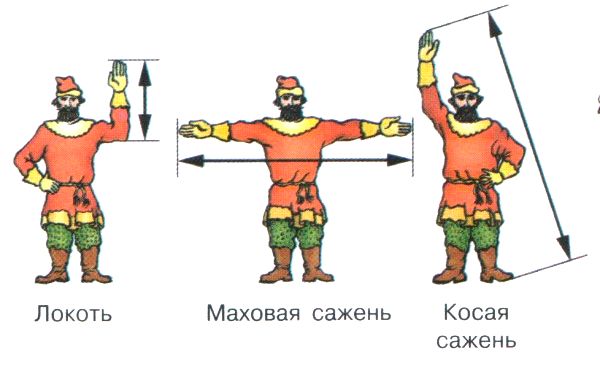 ІV. Закріплення вивченого матеріалу.Самостійна робота. № 323 1  колонка – 1 варіант, 2 колонка – 2 варіант, 6м=6000мм		5м2дм = 52 дм		26000м = 26 км6м – 600см		5м2см = 502 см		3030м = 3км30см6 м = 60 дм		5 м 20 мм= 5020 мм		9000 см = 90 мВідкриваємо 5  міру довжини – аршин. Повідомлення учня.            Аршин – старовинна одиниця довжини. Прийшов аршин на Русь 500 років тому разом з купцями з далеких східних країн.Купці привозили не бачені до того тканини. найтонший китайський шовк. Виготовлену із справжніх золотих і срібних ниток важку індійську парчу. Оксамит і тафту заткану квітами і драконами – з Персії. Вони привозили в своїх тюках неоціненні витвори мистецтва, виготовлені руками народних умільців. Нині ці тканини і пошитий з них царський одяг зберігаються в музеях. Вони й зараз вражають своєю пишнотою не менше, ніж 500 років тому. Аршин дорівнює 71 см.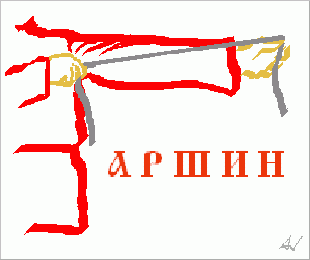 Творча робота над задачею. (на картці)Прочитайте умову задачі. Поставте запитання.	Автомобіль першого дня проїхав 300 км,  другого дня – на 350 км більше, ніж першого, а третього дня – у 10 разів менше, ніж другого. Записати  коротку умову. Скласти план розв’язку. І дн. – 300 км,	ІІ дн.- ?, на 350 км більше, ніж І дн.	ІІІ дн. - ?, у 10 разів менше, ніж ІІ дн.Розв’язання300 + 350 = 650 км – ІІ дня;650 : 10 = 65 км – ІІІ дня;300 + 650 + 65 = 1015 км – всьогоВідкриваємо 6  міру довжини – сажень. Повідомлення учня.Сажень – міра довжини. Існувала вона ще в Стародавній Греції. Як сажень ця міра відома близько 900 років. Її розмір пов'язаний з людиною: сажень – це розмах рук.У Стародавній Русі відстань міряли між великими пальцями витягнутих у сторони рук.Розв’язування задачі 321. Прочитайте задачу. Про  який масштаб карти  йде мова?  ( 1 см = 100 км)Про що  треба дізнатися?Як визначити протяжність території України? (Виміряти , збільшити у 100 разів).Вимірюємо на карті протяжність із заходу на схід (13 см).     Обчисліть справжню відстань. 1)13 ∙ 100 = 1300(км)  - із зх. на сх.;Вимірюємо на карті протяжність із півночі на південь (9 см)2)9 ∙ 100 = 900 (км) – із пн. на пд.Відповідь : 1300 км, 900 км.Відкриваємо 7  міру довжини – верста. 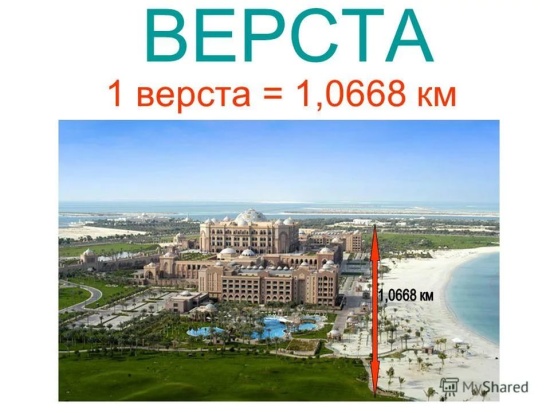 Порівняння іменованих чисел.45 м > 450см1500см =  15 м30мм  <  4 дм3 км > 730 мВідкриваємо 8  міру довжини – миля.	     Існує ще одна миля – морська. Вона є спільною для всіх країн. Будь – який корабель залишає за кормою не кілометри, а милі. Одна морська миля дорівнює 1км 850м.Колись були спеціальні ходаки, котрі допомагали складати карти: вони відміряли відстані, лічачи кроки. Тисяча подвійних кроків називалася милею. Величина її була від 1,4 до 1,9 кілометра.Розв’язування цікавих задач.Пара коней пробігла 20 км. Скільки км пробіг один кінь?(20 км)Ім’я якої казкової героїні пов’язане із старовинною мірою довжини? (дюйм) Запишіть, яка на зріст Дюймовочка з казки Г.-К. Андерсена. ( ) Марійці з казки «Мудра дівчинка» пан наказав виткати 100 ліктів полотна. Перетворіть  це в сучасні одиниці вимірювання. (46 м)Довжина новонароджених малят анаконди 90 см. Скільки це дециметрів?(9 дм)V. Підсумок уроку.Розповідь вчителя.                     З часом людям стало незручно вимірювати все власною міркою, адже їхні лікті та ступні мали різні довжини. Отож, потрібно було вигадати одиницю довжини, яка була б однаковою для всіх. Так з’явилася лінійка. За переказами, щоб створити таку одиницю довжини, один із англійських королів запропонував виміряти відстань від кінчика свого носу до кінця середнього пальця витягнутої руки. 	У наш час для  вимірювання довжини ми користуємося метром. Метр -  основна одиниця вимірювання довжини, яка була прийнята у Франції в кінці 18 ст. Знання мір і самі міри довжини використовуються в різних галузях господарства, їх треба добре  знати.Гра «Окомір». На партах  - по дві картки: червоного кольору і зеленого. Якщо твердження вірне,  піднімаєте картку зеленого кольору, якщо ні – червоного. Що може вимірюватись у км? Висота будинка;довжина стежинки,зріст людини, шлях машини,відстань між деревами в саду, лінія, яку я проведу.Рефлексія.Чи справдилися ваші очікування?Сьогодні на уроці:Я дізнався про…Мені сподобалося…Я навчився…Мені було цікаво…Покажіть смайликами ваш настрій укінці уроку. Дякую вам за роботу. VІ. Домашнє завдання. 	С. 53, виконати завдання 325, 326; повторити одиниці вимірювання довжини.